О завершении отопительного периода 2014/2015 года      В соответствии с пунктом 5 Правил предоставления коммунальных услуг собственникам и пользователям помещений в многоквартирных домах и жилых домов,  утвержденных  Постановлением Правительства Российской Федерации от 06.05.2011 № 354 «О предоставлении коммунальных услуг собственникам и пользователям помещений в многоквартирных домах и жилых домов» (далее – Правила), постановляю:Считать завершенным на территории Кукморского муниципального района отопительный период 2014/2015 года с 30 апреля 2015 года, при среднесуточной температуре наружного воздуха выше 8 градусов Цельсия в течение пяти суток подряд, в отношении помещений, указанных в абзаце 1 пункта 5 Правил,  а также помещений, указанных в абзаце 2 пункта 5 Правил, при непринятии соответствующего решения собственниками помещений в многоквартирном доме или собственниками жилых домов.Предложить ресурсоснабжающим организациям, осуществляющим продажу тепловой энергии на территории Кукморского муниципального района, управляющим организациям, лицам, оказывающим услуги и выполняющим работы по содержанию и ремонту общего имущества, принадлежащего на праве общей долевой собственности собственникам помещений в многоквартирном доме (организациям по обслуживанию жилищного фонда), выполнить мероприятия, связанные с завершением отопительного периода, в соответствии с действующими правовыми актами.3. Контроль за исполнением настоящего постановления возложить на заместителя Руководителя Исполнительного комитета Кукморского муниципального района Р.Н.Ахмадуллина.РуководительИсполнительного комитета                                                С.Д. ДимитриевРЕСПУБЛИКА  ТАТАРСТАНИСПОЛНИТЕЛЬНЫЙ КОМИТЕТ КУКМОРСКОГО МУНИЦИПАЛЬНОГО РАЙОНАРЕСПУБЛИКА  ТАТАРСТАНИСПОЛНИТЕЛЬНЫЙ КОМИТЕТ КУКМОРСКОГО МУНИЦИПАЛЬНОГО РАЙОНА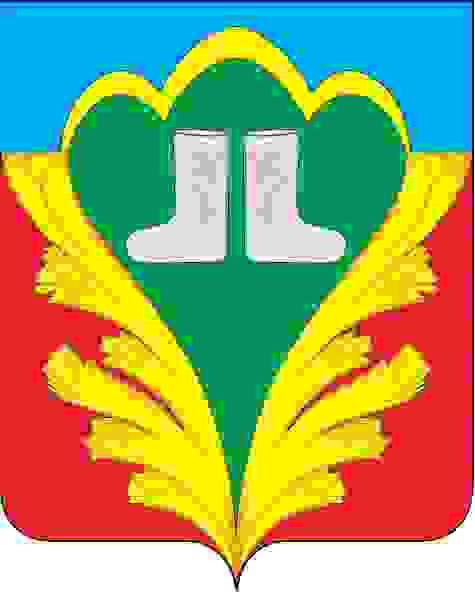 ТАТАРСТАН РЕСПУБЛИКАСЫКУКМАРА МУНИЦИПАЛЬ РАЙОНЫНЫҢ БАШКАРМА КОМИТЕТЫТАТАРСТАН РЕСПУБЛИКАСЫКУКМАРА МУНИЦИПАЛЬ РАЙОНЫНЫҢ БАШКАРМА КОМИТЕТЫПОСТАНОВЛЕНИЕ27.04.2015пгт.Кукморпгт.Кукморпгт.КукморКАРАР№307